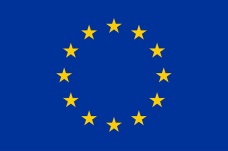 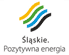 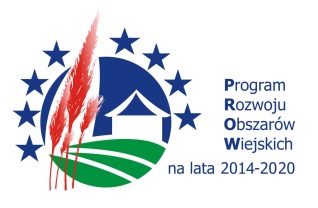 ZP 271.1.2018                                                                              Starcza, dnia 03.01.2018r.Ogłoszenie nr  500482-N-2018 z dnia 03.01.2018r.Starcza: Budowa wodociągu  i kanalizacji sanitarnej w ul. Strażackiej i ul. Myśliwskiej oraz na osiedlu w miejscowości Łysiec’’
                                                     OGŁOSZENIE O ZAMÓWIENIU - Roboty budowlane Zamieszczanie ogłoszenia: obowiązkowe Ogłoszenie dotyczy: zamówienia publicznego Zamówienie dotyczy projektu lub programu współfinansowanego ze środków Unii Europejskiej tak
Nazwa projektu lub programu
,,Gospodarka wodno-ściekowa’’ w ramach poddziałania  ,,Wsparcie inwestycji związanych              z tworzeniem, ulepszaniem lub rozbudową wszystkich rodzajów małej infrastruktury, w tym inwestycji w energię odnawialną i w oszczędzanie energii’’ w ramach działania ,,Podstawowe usługi i odnowa wsi na obszarach wiejskich’’ objętego PROW na lata 2014-2020. O zamówienie mogą ubiegać się wyłącznie zakłady pracy chronionej oraz wykonawcy, których działalność, lub działalność ich wyodrębnionych organizacyjnie jednostek, które będą realizowały zamówienie, obejmuje społeczną i zawodową integrację osób będących członkami grup społecznie marginalizowanych nie 
Należy podać minimalny procentowy wskaźnik zatrudnienia osób należących do jednej lub więcej kategorii, o których mowa w art. 22 ust. 2 ustawy Pzp, nie mniejszy niż 30%, osób zatrudnionych przez zakłady pracy chronionej lub wykonawców albo ich jednostki (w %) SEKCJA I: ZAMAWIAJĄCYPostępowanie przeprowadza centralny zamawiający nie Postępowanie przeprowadza podmiot, któremu zamawiający powierzył/powierzyli przeprowadzenie postępowania nie Informacje na temat podmiotu któremu zamawiający powierzył/powierzyli prowadzenie postępowania:
Postępowanie jest przeprowadzane wspólnie przez zamawiającychnie 
Jeżeli tak, należy wymienić zamawiających, którzy wspólnie przeprowadzają postępowanie oraz podać adresy ich siedzib, krajowe numery identyfikacyjne oraz osoby do kontaktów wraz z danymi do kontaktów: 

Postępowanie jest przeprowadzane wspólnie z zamawiającymi z innych państw członkowskich Unii Europejskiej nie W przypadku przeprowadzania postępowania wspólnie z zamawiającymi z innych państw członkowskich Unii Europejskiej – mające zastosowanie krajowe prawo zamówień publicznych:
Informacje dodatkowe:I. 1) NAZWA I ADRES: Gmina Starcza, krajowy numer identyfikacyjny 151398178,                  ul. Gminna 4, 42-261 Starcza, woj. śląskie, państwo, tel. 34 3140 334,                                       e-mail sekretariatug@wp.pl, faks 34 3140334. 
Adres strony internetowej (URL): www.bip.starcza.akcessnet.netI. 2) RODZAJ ZAMAWIAJĄCEGO: Administracja samorządowa I.3) WSPÓLNE UDZIELANIE ZAMÓWIENIA (jeżeli dotyczy): Podział obowiązków między zamawiającymi w przypadku wspólnego przeprowadzania postępowania, w tym w przypadku wspólnego przeprowadzania postępowania                                 z zamawiającymi z innych państw członkowskich Unii Europejskiej (który z zamawiających jest odpowiedzialny za przeprowadzenie postępowania, czy i w jakim zakresie za przeprowadzenie postępowania odpowiadają pozostali zamawiający, czy zamówienie będzie udzielane przez każdego z zamawiających indywidualnie, czy zamówienie zostanie udzielone w imieniu i na rzecz pozostałych zamawiających): I.4) KOMUNIKACJA: 
Nieograniczony, pełny i bezpośredni dostęp do dokumentów z postępowania można uzyskać pod adresem (URL)nie

Adres strony internetowej, na której zamieszczona będzie specyfikacja istotnych warunków zamówienia tak 
www.bip.starcza.akcessnet.net
Dostęp do dokumentów z postępowania jest ograniczony - więcej informacji można uzyskać pod adresem nie 
Oferty lub wnioski o dopuszczenie do udziału w postępowaniu należy przesyłać:
Elektronicznienie 
adres Dopuszczone jest przesłanie ofert lub wniosków o dopuszczenie do udziału                              w postępowaniu w inny sposób:
nie 
Wymagane jest przesłanie ofert lub wniosków o dopuszczenie do udziału                          w postępowaniu w inny sposób:
tak 
Inny sposób: 
złożenie oferty w siedzibie Zamawiającego osobiście lub pocztą/kurierem
Pod adres: 
Urząd Gminy w Starczy, ul. Gminna 4, 42-261 Starcza, pokój nr 7
Komunikacja elektroniczna wymaga korzystania z narzędzi i urządzeń lub formatów plików, które nie są ogólnie dostępnenie 
Nieograniczony, pełny, bezpośredni i bezpłatny dostęp do tych narzędzi można uzyskać pod adresem: (URL) SEKCJA II: PRZEDMIOT ZAMÓWIENIA 
II.1) Nazwa nadana zamówieniu przez zamawiającego: Budowa wodociągu                          i kanalizacji sanitarnej w ul. Strażackiej i ul. Myśliwskiej oraz na osiedlu  w miejscowości Łysiec
Numer referencyjny: ZP.271.1.2018
Przed wszczęciem postępowania o udzielenie zamówienia przeprowadzono dialog techniczny nie 
II.2) Rodzaj zamówienia: roboty budowlane 
II.3) Informacja o możliwości składania ofert częściowych
Zamówienie podzielone jest na części: Nie 
II.4) Krótki opis przedmiotu zamówienia (wielkość, zakres, rodzaj i ilość dostaw, usług lub robót budowlanych lub określenie zapotrzebowania i wymagań ) a w przypadku partnerstwa innowacyjnego - określenie zapotrzebowania na innowacyjny produkt, usługę lub roboty budowlane: 1. Przedmiotem zamówienia jest budowa wodociągu i kanalizacji sanitarnej w ul. Strażackiej i ul. Myśliwskiej oraz  na osiedlu w miejscowości Łysiec.  1.1 Budowa wodociągu i kanalizacji sanitarnej na osiedlu w miejscowości Łysiec    Przewidziany do  budowy wodociąg został zaprojektowany z rur polietylenowych typu PE 100 SDR 11 Dn 125/11,4 i Dn 110/10 PN-16. Maksymalne ciśnienie robocze  rur i kształtek wynosi 1.0 Mpa. Przy montażu   wodociągu zastosować zgrzewanie elektrooporowe.Zestawienie  sieci wodociągowej  na osiedlu w miejscowości Łysiec (ul. Osiedlowa, ul. Kwiatowa, ul. Krótka, ul. Nowa, ul. Prosta) - rury wodociągowe  PN 16, typ PE 100 Ø 125/11,4    - 985,90m - rury wodociągowe PN 16, typ PE100 Ø 110/10,0 - 45m-  hydranty p.poż naziemne Ø 80mm  - 7 sztuk-  zasuwa kołnierzowa sieciowa Ø 100 - 4 sztuki-  zasuwa kołnierzowa hydrantowa Ø80 – 7 sztukKanalizację  na osiedlu w miejscowości Łysiec zaprojektowano w układzie  grawitacyjno – tłocznym:- rurociągi grawitacyjne z rur  litych PCV typu ciężkiego ,,S’’ (SDR 34-S16,7) o średnicy                            Ø 200/5,9mm z kielichami łączonymi na uszczelkę gumową- rurociągi ciśnieniowe, tłoczne z rur PE 100 SDR 17 Pn 10 o średnicy 90/5,4mm, łączenie rurociągów poprzez  zgrzewanie metodą elektrooporową,- rurociągi grawitacyjne z rur PCV litych Ø 160/4,7mm klasy ,,S’’ zakończonych studzienkami rewizyjnymi Ø 425 w posesji lub do granicy posesji zakończone korkiem. Włączenie do sieci poprzez studnię kanalizacyjną lub trójnik Ø 200/150 PCV.Zestawienie kanalizacji sanitarnej na osiedlu w miejscowości Łysiec ( ul. Osiedlowa, ul. Kwiatowa, ul. Krótka, ul. Nowa, ul. Prosta)a) kanał grawitacyjny z rur PCV Ø 200-   rury kanalizacyjne z litego PCV typu ciężkiego ,,S’’ SDR 34 – S 16,7, Ø 200/5,9 mm –      1545,90m-   studzienki betonowe typu BS z kręgów Ø 1200mm  - 35 sztukb)  kanał grawitacyjny z rur PCV Ø 160 - rury kanalizacyjne z litego PCV typu ciężkiego ,,S’’ SDR 34- S 16,7, Ø 160/4,7mm –     387,20mc) kanał tłoczny- rury ciśnieniowe  PE 100 SDR 17  Ø 90/5,4 – 268,75m- studnie rozprężne betonowe na sieci tłocznej Ø 1200mm – 1 sztukad) przepompownia ścieków - przepompownia ścieków zaprojektowana  jako całkowicie  podziemna w formie prefabrykowanej, żelbetowej studni o średnicy D=1,2m  z wykonanymi króćcami wlotowymi oraz wylotowymi. Wyposażenie przepompowni ścieków: - dwie pompy zatapialne o mocy 2,2 kW każda - przepust kablowy - wewnętrzna instalacja tłoczna - panel zasilająco – sterowniczy (szafka sterownicza) do zabudowy zewnętrznej  automatyki    do sterowania pracą pomp - przyłącze energetyczne YAKXS 4 x 35mm2  do złącza kablowo – pomiarowego.1.2. Budowa wodociągu i kanalizacji sanitarnej w ul. Strażackiej i ul. Myśliwskiej                                  w miejscowości ŁysiecProjektowany  do budowy wodociąg został zaprojektowany z rur polietylenowych typu PE100 SDR 11 Dn 125/11,4 PN-16. Maksymalne ciśnienie robocze rur i kształtek wynosi 1,0 Mpa. Przy montażu   wodociągu zastosować zgrzewanie elektrooporowe.Zestawienie  sieci wodociągowej  w ul. Strażackiej i ul. Myśliwskiej  w miejscowości Łysiec -  rury wodociągowe  PN 16, typ PE 100  Ø 125/11,4    - 775,00m-  hydranty p.poż naziemne Ø 80mm  - 5 sztukKanalizację  w ul. Strażackiej i ul. Myśliwskiej w miejscowości Łysiec zaprojektowano w układzie  grawitacyjno – tłocznym:- rurociągi  grawitacyjne z rur z litego PCV typu ciężkiego ,,S’’ (SDR 34-S16,7) o  średnicy Ø 200/5,9mm z kielichami łączonymi  na uszczelkę gumową- rurociągi ciśnieniowe , tłoczne z rur PE 100 SDR 17 PN10 o średnicy 90/5,4mm, łączenie  rurociągów poprzez zgrzewanie metoda elektrooporową- rurociągi grawitacyjne z rur PCV litych Ø 160/4,7mm klasy ,,S’’ zakończonych  studzienkami rewizyjnymi Ø 425mm w posesji lub do granicy posesji zakończone korkiemZestawienie kanalizacji sanitarnej w ul. Strażackiej i ul. Myśliwskiej w miejscowości Łysieca) kanał grawitacyjny z rur PCV Ø200-   rury kanalizacyjne z litego PCV typu ciężkiego ,,S’’ SDR 34 – S 16,7, Ø 200/5,9 mm –     735m-   studzienki betonowe typu BS z kręgów Ø 1000mm  - 18 sztukb)  kanał grawitacyjny z rur PCV Ø160 - rury kanalizacyjne z litego PCV typu ciężkiego ,,S’’ SDR 34- S 16,7, Ø 160/4,7mm –    75,00mc) kanał tłoczny- rury ciśnieniowe  PE 100 SDR 17  Ø 90/5,4 – 710md) przepompownia ścieków -  przepompownia ścieków  zaprojektowana jako całkowicie podziemna w formie prefabrykowanej, żelbetowej studni o średnicy D =1,5m z  wykonanymi króćcami wlotowymi  i wylotowymi.Wyposażenie przepompowni ścieków:- dwie pompy zatapialne o mocy 7,5 kW każda- przepust kablowy- wewnętrzna instalacja tłoczna- panel zasilająco – sterowniczy (szafka sterownicza) do zabudowy zewnętrznej  automatyki   do sterowania pracą pomp- przyłącze energetyczne YAKXS 4 x 35mm2 do złącza kablowo – pomiarowego. Realizacja zamówienia podlega prawu polskiemu, a w szczególności ustawie z dnia 7 lipca 1994r. Prawo budowlane (Dz. U. z 2017r. poz. 1332), ustawie z dnia 23 kwietnia 1964r. Kodeks cywilny (Dz. U. z 2016r. poz. 380 jednolity tekst ) i ustawie z dnia 29 stycznia 2004r. Prawo zamówień publicznych (Dz. U. z 2017r. poz. 1579 ze zm.). Wykonawca robót musi zapewnić wykonanie robót zgodnie z prawem polskim, w szczególności z przepisami techniczno-budowlanymi, przepisami dotyczącymi samodzielnych funkcji technicznych                 w budownictwie oraz przepisami dotyczącymi wyrobów, materiałów stosowanych                           w budownictwie. Zamawiający na podstawie art. 29 ust. 3a ustawy Pzp wymaga zatrudnienia przez Wykonawcę na podstawie umowy o pracę osób wykonujących czynności w zakresie realizacji zamówienia, jeżeli wykonanie  tych czynności polega na wykonywaniu pracy w sposób określony w art. 22 § 1 ustawy  z dnia 26 czerwca 1974r.  – Kodeks pracy (Dz. U. z 2016r. poz. 1666 z późn. zm.).
II.5) Główny kod CPV: 45231300-8 Roboty budowlane w zakresie budowy wodociągów i rurociągów do odprowadzania ścieków
Dodatkowe kody CPV:45232423-3 Roboty budowlane w zakresie przepompowni ścieków
II.6) Całkowita wartość zamówienia (jeżeli zamawiający podaje informacje o wartości zamówienia): 
Wartość bez VAT: 
Waluta: 
(w przypadku umów ramowych lub dynamicznego systemu zakupów – szacunkowa całkowita maksymalna wartość w całym okresie obowiązywania umowy ramowej lub dynamicznego systemu zakupów)
II.7) Czy przewiduje się udzielenie zamówień, o których mowa w art. 67 ust. 1 pkt 6 i 7 lub w art. 134 ust. 6 pkt 3 ustawy Pzp: nie 
II.8) Okres, w którym realizowane będzie zamówienie lub okres, na który została zawarta umowa ramowa lub okres, na który został ustanowiony dynamiczny system zakupów:Data zakończenia:  - etap I (sieć wodociągowa) – 29 czerwca 2018r.                                - etap II (sieć kanalizacji sanitarnej) – 28 czerwca 2019r
II.9) Informacje dodatkowe: SEKCJA III: INFORMACJE O CHARAKTERZE PRAWNYM, EKONOMICZNYM, FINANSOWYM I TECHNICZNYM III.1) WARUNKI UDZIAŁU W POSTĘPOWANIU III.1.1) Kompetencje lub uprawnienia do prowadzenia określonej działalności zawodowej, o ile wynika to z odrębnych przepisów
Określenie warunków: Zamawiający nie wyznacza szczegółowego warunku w tym zakresie.
Informacje dodatkowe 
III.1.2) Sytuacja finansowa lub ekonomiczna 
Określenie warunków:  O udzielenie zamówienia mogą ubiegać się Wykonawcy, którzy  posiadają dokumenty potwierdzające, że są ubezpieczeni od odpowiedzialności cywilnej w zakresie prowadzonej działalności związanej z przedmiotem zamówienia na minimum 1mln zł
Informacje dodatkowe 
III.1.3) Zdolność techniczna lub zawodowa 
Określenie warunków: 1) Doświadczenie zawodowe. O udzielenie zamówienia  mogą ubiegać się Wykonawcy,     którzy wykażą, że wykonali należycie w okresie ostatnich pięciu lat przed upływem      terminu składania ofert, a jeżeli okres   prowadzenia działalności   jest krótszy w tym      okresie, co najmniej  jednej  roboty budowlanej  w zakresie wykonania robót polegających     na budowie, przebudowie lub  remoncie wodociągów i sieci kanalizacji sanitarnej lub tylko     wodociągów, lub tylko  kanalizacji sanitarnej o wartości nie  mniejszej niż 1 mln zł     brutto.  2) Kadra techniczna.  O udzielenie  zamówienia mogą ubiegać się Wykonawcy, którzy wykażą, że dysponują  lub będą dysponować  osobami posiadającymi uprawnienia  do kierowania  robotami budowlanymi w rozumieniu ustawy z dnia 07.07.1994r. Prawo budowlane (Dz. U. z 2017r. poz. 1332) lub odpowiadające  im uprawnienia  budowlane wydane na podstawie wcześniej obowiązujących przepisów albo uprawnionymi do sprawowania samodzielnej funkcji, na podstawie  odrębnych przepisów prawa  w zakresie sieci i instalacji sanitarnych – minimum 1 osobaOcena spełniania warunków zostanie dokonana wg. formuły spełnia/ nie spełnia.
Zamawiający wymaga od wykonawców wskazania w ofercie lub we wniosku o dopuszczenie do udziału w postępowaniu imion i nazwisk osób wykonujących czynności przy realizacji zamówienia wraz z informacją o kwalifikacjach zawodowych lub doświadczeniu tych osób: nie
Informacje dodatkowe: III.2) PODSTAWY WYKLUCZENIA III.2.1) Podstawy wykluczenia określone w art. 24 ust. 1 ustawy Pzp
III.2.2) Zamawiający przewiduje wykluczenie wykonawcy na podstawie art. 24 ust. 5 ustawy Pzp takZamawiający przewiduje następujące fakultatywne podstawy wykluczenia:(podstawa wykluczenia określona w art. 24 ust. 5 pkt 1 ustawy Pzp) 
(podstawa wykluczenia określona w art. 24 ust. 5 pkt 2 ustawy Pzp) 
(podstawa wykluczenia określona w art. 24 ust. 5 pkt 8 ustawy Pzp)III.3) WYKAZ OŚWIADCZEŃ SKŁADANYCH PRZEZ WYKONAWCĘ W CELU WSTĘPNEGO POTWIERDZENIA, ŻE NIE PODLEGA ON WYKLUCZENIU ORAZ SPEŁNIA WARUNKI UDZIAŁU W POSTĘPOWANIU ORAZ SPEŁNIA KRYTERIA SELEKCJI Oświadczenie o niepodleganiu wykluczeniu oraz spełnianiu warunków udziału w postępowaniu 
tak 
Oświadczenie o spełnianiu kryteriów selekcji 
nie III.4) WYKAZ OŚWIADCZEŃ LUB DOKUMENTÓW , SKŁADANYCH PRZEZ WYKONAWCĘ W POSTĘPOWANIU NA WEZWANIE ZAMAWIAJACEGO W CELU POTWIERDZENIA OKOLICZNOŚCI, O KTÓRYCH MOWA W ART. 25 UST. 1 PKT 3 USTAWY PZP: 1. odpis z właściwego rejestru lub centralnej ewidencji i informacji o działalności gospodarczej, jeżeli odrębne przepisy wymagają wpisu do rejestru lub ewidencji, w celu potwierdzenia braku podstaw wykluczenia na podstawie  art. 24 ust. 5 pkt 1 ustawy; wystawione nie wcześniej niż 6 miesięcy przed terminem składania ofert albo wniosków o dopuszczenie do udziału w postępowaniu,2. zaświadczenie właściwego naczelnika urzędu skarbowego  potwierdzające, że Wykonawca nie zalega z opłacaniem podatków, wystawionego nie wcześniej niż 3 miesiące przed upływem terminu składania ofert  lub inny dokument potwierdzający, że Wykonawca zawarł porozumienie z właściwym organem podatkowym w sprawie spłat tych należności wraz z ewentualnymi odsetkami lub grzywnami, w szczególności uzyskał przewidziane prawem zwolnienie, odroczenie lub rozłożenie na raty  zaległych płatności lub wstrzymanie w całości wykonania  decyzji właściwego organu 3. zaświadczenie właściwej terenowej jednostki  organizacyjnej Zakładu Ubezpieczeń Społecznych lub Kasy Rolniczego Ubezpieczenia Społecznego albo inny dokument potwierdzający, że Wykonawca nie zalega  z opłacaniem składek na ubezpieczenie społeczne lub zdrowotne, wystawione nie wcześniej niż 3 miesiące przed  upływem  terminu składania ofert   lub  inny dokument potwierdzający, że Wykonawca zawarł porozumienie z właściwym organem w sprawie  spłat należności wraz z ewentualnymi odsetkami lub grzywnami, w szczególności uzyskał przewidziane  prawem zwolnienie, odroczenie lub rozłożenie na raty zaległych płatności lub wstrzymanie w całości wykonania  decyzji właściwego organuIII.5) WYKAZ OŚWIADCZEŃ LUB DOKUMENTÓW SKŁADANYCH PRZEZ WYKONAWCĘ W POSTĘPOWANIU NA WEZWANIE ZAMAWIAJACEGO W CELU POTWIERDZENIA OKOLICZNOŚCI, O KTÓRYCH MOWA W ART. 25 UST. 1 PKT 1 USTAWY PZP III.5.1) W ZAKRESIE SPEŁNIANIA WARUNKÓW UDZIAŁU W POSTĘPOWANIU:1. wykaz robót budowlanych wykonanych nie wcześniej niż w okresie ostatnich 5 lat przed upływem terminu składania ofert, a jeżeli okres prowadzenia działalności jest krótszy – w tym okresie, wraz z podaniem ich rodzaju, wartości, daty, miejsca wykonania i podmiotów, na rzecz których roboty te zostały wykonane, z załączeniem dowodów określających, czy te roboty budowlane zostały wykonane należycie, w szczególności informacji o tym, czy roboty zostały wykonane zgodnie z przepisami prawa budowlanego i prawidłowo ukończone, przy czym dowodami, o których mowa, są referencje bądź inne dokumenty wystawione przez podmiot, na rzecz którego roboty budowlane były wykonywane; potwierdzające  spełnianie warunku opisanego w Rozdziale 6 pkt.3 ust. 1  SIWZ2. Wykaz osób, skierowanych przez Wykonawcę do realizacji  zamówienia publicznego,                      w szczególności odpowiedzialnych za świadczenie usług, kontrole jakości lub kierowanie  robotami budowlanymi wraz z informacjami  na temat ich kwalifikacji zawodowych, uprawnień, doświadczenia i wykształcenia niezbędnych do wykonywania zamówienia publicznego, a także zakresu wykonywanych przez nie czynności oraz  informacją o podstawie dysponowania tymi osobami; potwierdzających  spełnianie warunku opisanego w Rozdziale 6 pkt.3 ust. 2  SIWZ3. Oświadczenie, że osoby, które będą uczestniczyć w wykonaniu zamówienia, posiadają  wymagane  uprawienia wymienione w Rozdziale 6 pkt. 3. ust 2 SIWZ.4. Dokument potwierdzający, że Wykonawca jest ubezpieczony od odpowiedzialności cywilnej w zakresie  prowadzonej działalności związanej z przedmiotem niniejszego zamówienia  z sumą gwarancyjną na wartość  co najmniej  1 mln zł.Jeżeli z uzasadnionej  przyczyny Wykonawca nie może złożyć  dokumentów dotyczących sytuacji finansowej  lub ekonomicznej wymaganych  przez Zamawiającego, może złożyć inny dokument, który w wystarczający sposób potwierdza spełnianie opisywanego przez Zamawiającego warunki udziału w postępowaniu lub kryterium selekcji.
III.5.2) W ZAKRESIE KRYTERIÓW SELEKCJI:III.6) WYKAZ OŚWIADCZEŃ LUB DOKUMENTÓW SKŁADANYCH PRZEZ WYKONAWCĘ W POSTĘPOWANIU NA WEZWANIE ZAMAWIAJACEGO W CELU POTWIERDZENIA OKOLICZNOŚCI, O KTÓRYCH MOWA W ART. 25 UST. 1 PKT 2 USTAWY PZP III.7) INNE DOKUMENTY NIE WYMIENIONE W pkt III.3) - III.6) 1. Zobowiązania podmiotów, na których zdolnościach technicznych, zawodowych, sytuacji finansowej lub ekonomicznej Wykonawca polega  do oddania mu do dyspozycji niezbędnych zasobów na potrzeby realizacji zamówienia.2. Pełnomocnictwo udzielone przez Wykonawców wspólnie ubiegających się                               o zamówienie do reprezentowania ich w postępowaniu o udzielenie zamówienia albo reprezentowania w postępowaniu i zawarcia umowy w sprawie zamówienia publicznego. 3. Oświadczenie o przynależności lub braku przynależności do tej samej grupy kapitałowej (3 dni od  zamieszczenia informacji art. 86 pkt. 5 Pzp)SEKCJA IV: PROCEDURA IV.1) OPIS 
IV.1.1) Tryb udzielenia zamówienia: przetarg nieograniczony 
IV.1.2) Zamawiający żąda wniesienia wadium:nie, 
Informacja na temat wadium 

IV.1.3) Przewiduje się udzielenie zaliczek na poczet wykonania zamówienia:nie 
IV.1.4) Wymaga się złożenia ofert w postaci katalogów elektronicznych lub dołączenia do ofert katalogów elektronicznych: nie 
Dopuszcza się złożenie ofert w postaci katalogów elektronicznych lub dołączenia do ofert katalogów elektronicznych: 
nie 
Informacje dodatkowe: 
IV.1.5.) Wymaga się złożenia oferty wariantowej: nie 
Dopuszcza się złożenie oferty wariantowej 
nie 
Złożenie oferty wariantowej dopuszcza się tylko z jednoczesnym złożeniem oferty zasadniczej: 
nie 
IV.1.6) Przewidywana liczba wykonawców, którzy zostaną zaproszeni do udziału w postępowaniu 
(przetarg ograniczony, negocjacje z ogłoszeniem, dialog konkurencyjny, partnerstwo innowacyjne) Liczba wykonawców  
Przewidywana minimalna liczba wykonawców 
Maksymalna liczba wykonawców  
Kryteria selekcji wykonawców: 
IV.1.7) Informacje na temat umowy ramowej lub dynamicznego systemu zakupów: Umowa ramowa będzie zawarta: 
z kilkoma wykonawcami 
Czy przewiduje się ograniczenie liczby uczestników umowy ramowej: 
nie 
Informacje dodatkowe: 

Zamówienie obejmuje ustanowienie dynamicznego systemu zakupów: 
nie 
Informacje dodatkowe: 

W ramach umowy ramowej/dynamicznego systemu zakupów dopuszcza się złożenie ofert w formie katalogów elektronicznych: 
nie 
Przewiduje się pobranie ze złożonych katalogów elektronicznych informacji potrzebnych do sporządzenia ofert w ramach umowy ramowej/dynamicznego systemu zakupów: 
nie 
IV.1.8) Aukcja elektroniczna 
Przewidziane jest przeprowadzenie aukcji elektronicznej (przetarg nieograniczony, przetarg ograniczony, negocjacje z ogłoszeniem) : nie 
Należy wskazać elementy, których wartości będą przedmiotem aukcji elektronicznej: 
Przewiduje się ograniczenia co do przedstawionych wartości, wynikające z opisu przedmiotu zamówienia:
nie 
Należy podać, które informacje zostaną udostępnione wykonawcom w trakcie aukcji elektronicznej oraz jaki będzie termin ich udostępnienia: 
Informacje dotyczące przebiegu aukcji elektronicznej: 
Jaki jest przewidziany sposób postępowania w toku aukcji elektronicznej i jakie będą warunki, na jakich wykonawcy będą mogli licytować (minimalne wysokości postąpień): 
Informacje dotyczące wykorzystywanego sprzętu elektronicznego, rozwiązań i specyfikacji technicznych w zakresie połączeń: 
Wymagania dotyczące rejestracji i identyfikacji wykonawców w aukcji elektronicznej: 
Informacje o liczbie etapów aukcji elektronicznej i czasie ich trwania: Aukcja wieloetapowa 
Czy wykonawcy, którzy nie złożyli nowych postąpień, zostaną zakwalifikowani do następnego etapu: nie 
Warunki zamknięcia aukcji elektronicznej: 
IV.2) KRYTERIA OCENY OFERT 
IV.2.1) Kryteria oceny ofert: 
IV.2.2) KryteriaTermin płatności faktury   20
IV.2.3) Zastosowanie procedury, o której mowa w art. 24aa ust. 1 ustawy Pzp (przetarg nieograniczony) 
nie
IV.3) Negocjacje z ogłoszeniem, dialog konkurencyjny, partnerstwo innowacyjne 
IV.3.1) Informacje na temat negocjacji z ogłoszeniem
Minimalne wymagania, które muszą spełniać wszystkie oferty: 

Przewidziane jest zastrzeżenie prawa do udzielenia zamówienia na podstawie ofert wstępnych bez przeprowadzenia negocjacji nie 
Przewidziany jest podział negocjacji na etapy w celu ograniczenia liczby ofert: nie 
Należy podać informacje na temat etapów negocjacji (w tym liczbę etapów): 

Informacje dodatkowe 

IV.3.2) Informacje na temat dialogu konkurencyjnego
Opis potrzeb i wymagań zamawiającego lub informacja o sposobie uzyskania tego opisu: 

Informacja o wysokości nagród dla wykonawców, którzy podczas dialogu konkurencyjnego przedstawili rozwiązania stanowiące podstawę do składania ofert, jeżeli zamawiający przewiduje nagrody: 

Wstępny harmonogram postępowania: 

Podział dialogu na etapy w celu ograniczenia liczby rozwiązań: nie 
Należy podać informacje na temat etapów dialogu: 

Informacje dodatkowe: 

IV.3.3) Informacje na temat partnerstwa innowacyjnego
Elementy opisu przedmiotu zamówienia definiujące minimalne wymagania, którym muszą odpowiadać wszystkie oferty: 

Podział negocjacji na etapy w celu ograniczeniu liczby ofert podlegających negocjacjom poprzez zastosowanie kryteriów oceny ofert wskazanych w specyfikacji istotnych warunków zamówienia: 
nie 
Informacje dodatkowe: 

IV.4) Licytacja elektroniczna 
Adres strony internetowej, na której będzie prowadzona licytacja elektroniczna: Adres strony internetowej, na której jest dostępny opis przedmiotu zamówienia w licytacji elektronicznej: Wymagania dotyczące rejestracji i identyfikacji wykonawców w licytacji elektronicznej, w tym wymagania techniczne urządzeń informatycznych: Sposób postępowania w toku licytacji elektronicznej, w tym określenie minimalnych wysokości postąpień: Informacje o liczbie etapów licytacji elektronicznej i czasie ich trwania: Licytacja wieloetapowa 
Wykonawcy, którzy nie złożyli nowych postąpień, zostaną zakwalifikowani do następnego etapu: nie Termin otwarcia licytacji elektronicznej: Termin i warunki zamknięcia licytacji elektronicznej: 
Istotne dla stron postanowienia, które zostaną wprowadzone do treści zawieranej umowy w sprawie zamówienia publicznego, albo ogólne warunki umowy, albo wzór umowy: 
Wymagania dotyczące zabezpieczenia należytego wykonania umowy: 
Informacje dodatkowe: IV.5) ZMIANA UMOWY
Przewiduje się istotne zmiany postanowień zawartej umowy w stosunku do treści oferty, na podstawie której dokonano wyboru wykonawcy: tak 
Należy wskazać zakres, charakter zmian oraz warunki wprowadzenia zmian: 
1. Na podstawie art. 144 ust. 1 pkt. 1 ustawy Pzp, zamawiający przewiduje możliwość dokonywania zmian w treści zawartej umowy w stosunku do treści oferty w zakresie: 1.1. Zmiany wynagrodzenia Wykonawcy, gdy:nastąpi urzędowa zmiana stawki podatku VAT, 1.2 Przedłużenia terminu zakończenia umowy o czas opóźnienia, jeżeli takie opóźnienie jest lub będzie miało wpływ na wykonanie przedmiotu umowy: jeżeli w trakcie budowy zaszła konieczność wykonania nieprzewidzianych robót  lub Zamawiający dokonał istotnej zmiany projektu,przestojów i opóźnień zawinionych przez Zamawiającego (np. opóźnienia w przekazaniu przez Zamawiającego placu budowy),działania siły wyższej (np. klęska żywiołowa), mające bezpośredni wpływ na terminowość wykonywania robót,wstrzymania robót przez Zamawiającego lub z przyczyn od niego zależnych,wystąpienia warunków  atmosferycznych  uniemożliwiających  prowadzenie  robót z zachowaniem względów technologicznych lub bhp (zgodnie z wymaganiami producentów materiałów), zaistnienie ww. warunków musi być każdorazowo udokumentowane protokołem konieczności i potwierdzone przez Inspektora Nadzoru. 1.3 Zmiana danych związanych z obsługą administracyjno-organizacyjną  umowy, (np. zmiana numeru rachunku bankowego, zmiany danych teleadresowych),2. Zmiany osobowe tj. zmiana osób przy pomocy, których Wykonawca realizuje przedmiot umowy, na inne legitymujące się co najmniej równoważnymi uprawnieniami i kwalifikacjami, o których mowa w ustawie Prawo Budowlane lub innych ustaw, a także określonych w SIWZ jedynie za uprzednią zgodą  Zamawiającego oraz wystąpienia konieczności zmiany osób, przy pomocy, których zamawiający realizuje przedmiot umowy nie wymagają aneksu do umowy.3. Określa się następujący tryb dokonywania zmian postanowień umowy:3.1zmiana postanowień zawartej umowy może nastąpić wyłącznie, za zgodą obu stron wyrażoną na piśmie, pod rygorem nieważności,3.2.strona występująca o zmianę postanowień zawartej umowy zobowiązana jest do udokumentowania zaistnienia powyższych okoliczności,        3.3wniosek o zmianę postanowień zawartej umowy musi być wyrażony na piśmie.IV.6) INFORMACJE ADMINISTRACYJNE 

IV.6.1) Sposób udostępniania informacji o charakterze poufnym (jeżeli dotyczy): 

Środki służące ochronie informacji o charakterze poufnym

IV.6.2) Termin składania ofert lub wniosków o dopuszczenie do udziału w postępowaniu: 
Data: 19/01/2018, godzina: 10:00, 
Skrócenie terminu składania wniosków, ze względu na pilną potrzebę udzielenia zamówienia (przetarg nieograniczony, przetarg ograniczony, negocjacje z ogłoszeniem): 
nie 
Wskazać powody: 

Język lub języki, w jakich mogą być sporządzane oferty lub wnioski o dopuszczenie do udziału w postępowaniu 
> język polski
IV.6.3) Termin związania ofertą: okres w dniach: 30 (od ostatecznego terminu składania ofert) 
IV.6.4) Przewiduje się unieważnienie postępowania o udzielenie zamówienia, w przypadku nieprzyznania środków pochodzących z budżetu Unii Europejskiej oraz niepodlegających zwrotowi środków z pomocy udzielonej przez państwa członkowskie Europejskiego Porozumienia o Wolnym Handlu (EFTA), które miały być przeznaczone na sfinansowanie całości lub części zamówienia: nie 
IV.6.5) Przewiduje się unieważnienie postępowania o udzielenie zamówienia, jeżeli środki służące sfinansowaniu zamówień na badania naukowe lub prace rozwojowe, które zamawiający zamierzał przeznaczyć na sfinansowanie całości lub części zamówienia, nie zostały mu przyznane nie 
IV.6.6) Informacje dodatkowe:                                               Zatwierdził dnia 03.01.2018r.                                                    Wiesław Szymczyk – Wójt Gminy Starcza                                                                                                             etap nrczas trwania etapuKryteriaZnaczenieCena60Długość okresu gwarancji 20etap nrczas trwania etapu